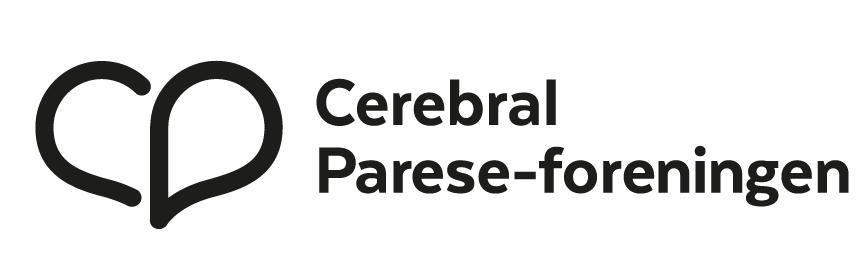 VEDTEKTER§1 Navn1.1	Organisasjonens offisielle navn er ”Cerebral Parese-foreningen” som forkortes CP-foreningen. CP-foreningens engelske navn er ”The Norwegian Cerebral Palsy Association”.1.2	CP-foreningens fylkesavdeling betegnes CP-foreningen i …….. (fylkets, regionens navn).1.3 	CP-foreningens navn og logo er beskyttet og kan bare benyttes av organisasjonens vedtektsfestede ledd og i henhold til de til enhver tid gjeldende retningslinjer. Brudd på retningslinjene for bruk av CP-foreningens navn og logo behandles av CP-foreningens sentralstyre§2 FormålCP-foreningens overordnede mål er samfunnsmessig likestilling og deltakelse for mennesker med cerebral parese og andre lignende nevrologiske diagnoser.CP-foreningen vil motarbeide alle former for diskriminering av funksjonshemmede og krever anerkjennelse av alle menneskers likeverd, like rett og like muligheter.§3 Medlemskap3.1	En blir medlem i CP-foreningen gjennom å melde seg inn i CP-foreningen og betale den til enhver tid gjeldende kontingent.3.2	Medlemmer med fulle rettigheter har stemmerett og kan inneha tillitsverv på alle nivåer i organisasjonen. Følgende har fulle rettigheter: Personer med Cerebral Parese og andre lignende nevrologiske diagnoser/tilstanderPårørende (foreldre, søsken, ektefelle/samboer, barn og besteforeldre)Andre enkeltpersoner, da med den begrensning at de alene ikke kan utgjøre flertall i CP-foreningens organerAlle må være fylt 15 år     CP-foreningen har tre ulike medlemskap:Alle over 15 år kan tegne individuelt medlemskap, enkeltmedlemskapFamilier bosatt på samme adresse kan tegne familiemedlemskapInstitusjoner og lignende kan støtte CP-foreningen ved å tegne institusjonsmedlemskap.
3.4	Ved innmelding blir medlemmet automatisk medlem i den fylkesavdeling der en har bostedsadresse. Alternativt kan en be om medlemskap der den enkelte føler tilhørighet. Der det ikke finnes grunnlag for fylkesavdeling kan en bli direkte medlem i CP-foreningen. 3.5	Størrelsen på kontingenten besluttes av landsmøtet §4 OppbyggingAlle ledd i CP-foreningen skal virke i samsvar med organisasjonens prinsipper og være underlagt dens vedtekter. 4.1	CP-foreningen nasjonaltCP-foreningen nasjonalt har ansvar for opprettelse og oppfølging av fylkesavdelingeneLandsmøtet er foreningens høyeste myndighet.Sentralstyret er foreningens høyeste myndighet mellom landsmøtene. 4.2	FylkesavdelingFylkesavdeling omfatter ett eller flere fylker og er underlagt CP-foreningens vedtekter. Etablering av fylkesavdelinger godkjennes av sentralstyret i CP-foreningen.	Årsmøtet er høyeste organ i fylkesavdelingen, og avholdes i løpet av første halvår.Styret er høyeste beslutningsorgan mellom årsmøtene i fylkesavdelingen.	Fylkesavdelingen er forpliktet til å følge CP-foreningens vedtekter slik disse fastsettes av landsmøtet. Innen 1. juni hvert år skal fylkesavdelingen av CP-foreningen oversende årsmelding og årsregnskap med revisors beretning til sentralstyret. Møteprotokoller fra styremøtene skal sendes fortløpende til sentralstyret.Fylkesavdelingens hovedansvarsområder:Tiltak og tilbud for medlemmene i sitt område, evt i samarbeid med andre fylkesavdelingLikemannstiltak i sitt områdeInteressepolitisk arbeid lokalt i samsvar med CP-foreningens program og formålsparagrafBrukermedvirkning Fylkesavdelingene er tilsluttet FFO og FS i fylket gjennom vedtak om medlemskap fattet på nasjonalt nivå. Fylkesavdelingen er forpliktet til å betale fastsatt medlemskontingent til FFO og FS i fylkene. Fylkesavdeling av CP-foreningen er forpliktet av CP-foreningens program og tilpasser programmet sin egen virksomhet innenfor rammene av det vedtatte CP-foreningens program. Fylkesavdelingene er ansvarlig for egen økonomi. 4.3	Undergrupper på nasjonalt nivåUndergrupper kan etableres etter godkjenning av landsmøtet.Medlemmer av undergruppene må også være medlem i CP-foreningen. Undergruppene er ansvarlig for egen økonomi. Undergruppene kan ikke stifte gjeld, etablere fond eller investere i eiendom uten godkjenning fra CP-foreningens sentralstyre. Innen 1. juni skal undergruppene ha levert en årlig rapport til sentralstyret om aktivitet og økonomi. Dersom undergruppene forvalter økonomiske midler, skal det leveres regnskap med revisjonsberetning. . . §5 Landsmøte og årsmøtet5.1	Innkalling5.1.1 	Innkalling til landsmøtetOrdinært landsmøte avholdes annet hvert år innen utgangen av juni måned.  Sentralstyret fastsetter tid og sted for landsmøtet og sender innkalling til fylkesavdelingene med minst fire måneders varsel. Fylkesavdeling som ønsker saker behandlet på landsmøtet må oversende disse til CP-foreningens administrasjon senest 6 uker før landsmøtet. 5.1.2	Innkalling til fylkesavdelingens årsmøteÅrsmøte i fylkesavdelingene avholdes hvert år innen 1. juni.Styret i fylkesavdelingen fastsetter tid og sted for årsmøtet, og innkaller til årsmøte med minst 4 ukers varsel. Medlemmer som ønsker saker behandlet må oversende forslag til styret minst 1 uke før årsmøtet finner sted. 5.2	Møterett, talerett og forslagsrett5.2.1. Møterett på landsmøtetAlle fylkesavdelinger kan sende delegater til landsmøtet ut fra medlemstall pr. 31.12. foregående år:Fylkesavdeling med inntil 200 medlemmer kan sende 2 delegaterFylkesavdeling med mellom 201 og 300 medlemmer kan sende 3 delegaterFylkesavdeling med mellom 301 og 500 medlemmer kan sende 4 delegaterFylkesavdeling med mellom 501 og 700 medlemmer kan sende 5 delegaterFylkesavdeling med mer enn 701 medlemmer kan sende 6 delegater.
Alle som skal delta på landsmøtet må ha betalt kontingent t.o.m. landsmøteåret.  Delegatene, sentralstyrets medlemmer og varamedlemmer har tale- og forslagsrett. Kontrollkomiteens leder og valgkomiteens leder har møterett og talerett. Fylkesavdelingene og CPU kan sende observatører til landsmøtet. Observatører har ikke tale- eller forslagsrett. CP-foreningens administrasjon har møterett på landsmøtet. Generalsekretær samt andre ansatte, som generalsekretær bemyndiger, har talerett.  5.2.2	Møterett på fylkesavdelingens årsmøte Alle medlemmer som har betalt kontingent innen tidspunktet for årsmøtet har rett til å møte på fylkesavdelingens årsmøte med tale- og forslagsrett. 5.3 	Stemmerett5.3.1	Stemmerett på landsmøtetFylkesavdelingenes delegater har stemmerett i alle saker.Sentralstyret har stemmerett i alle saker unntatt styrets beretning og regnskap.5.3.2	Stemmerett på fylkesavdelingens årsmøteMedlemmer som har betalt kontingent innen årsmøtet har stemmerett. Fylkesstyrets medlemmer har stemmerett i alle saker unntatt styrets beretning og regnskap. 5.4	Saksliste5.4.1	Saksliste til landsmøtetKonstitueringGodkjenning av delegater Godkjenning av totalt antall stemmer.Godkjenning av innkallingGodkjenning av sakslisteValg av landsmøtefunksjonærerdirigentersekretærerunderskrivere av landsmøteprotokoll  tellekorpsredaksjonskomitéGodkjenning av valgreglementSentralstyrets årsberetninger for de to siste årene.Reviderte regnskap m/revisors beretninger de to siste åreneKontrollkomiteens rapport
           Vedtekter
           Innkomne sakerFastsettelse av kontingent for de neste to kalenderåreneCP-foreningens program.Budsjett for de neste to åreneValg av sentralstyre		Leder		Nestleder		3 styremedlemmer 		2 varamedlemmer Valg av kontrollkomité		Leder		1 medlem		1 varamedlemValg av revisorValg av valgkomite		Leder		2 medlemmer		1 varamedlemValgperioden for alle verv er 2 år5.4.2	Saksliste til fylkesavdelingens årsmøteKonstituering Godkjenning av innkalling og saksliste Valg av møteleder(e)Valg av sekretærValg av protokollunderskrivere Valg av andre møtefunksjonærerGodkjenne årsberetning og revidert regnskapArbeidsprogram for kommende periodeBudsjett for inneværende årInnkomne saker
           Valg av styre 		Leder velges for 1 år	4-7 styremedlemmer velges for 2 år		2-4 varamedlemmer velges for 1 årStyret konstituerer seg selv ved å velge kasserer, sekretær og eventuelt nestlederValg av valgkomité		Leder velges for 1 år		1-2 medlemmer velges for 1 år		1 varamedlem velges for 1 årValg av delegater til landsmøtet Valg av revisor5.5	Kostnader til landsmøtet og årsmøte5.5.1	Kostnader ved landsmøtet Dekkes ved at CP-foreningen og fylkesavdelingene hver betaler 50 % av de gjennomsnittlige kostnader pr. landsmøtedelegat. Observatører betaler selv kostnadene ved deltakelse. 5.5.2	 Kostnader ved fylkesavdelingens årsmøte Fylkesstyret kan fastsette deltakeravgift for medlemmene. §6 Ekstraordinært landsmøte og ekstraordinært årsmøte6.1	Ekstraordinært landsmøteInnkalles når sentralstyret finner det nødvendig, eller når 1/10 av foreningens medlemmer krever det skriftlig. Ekstraordinært landsmøte behandler de saker som er satt opp i innkallingen.  Ekstraordinært landsmøte innkalles med minst 4 ukers varsel.6.2	Ekstraordinært årsmøte i fylkesavdeling Innkalles av fylkesstyret dersom det er behov for det, eller dersom 1/10 av medlemmene krever det skriftlig. Ekstraordinært årsmøte innkalles med minst 2 ukers varsel og behandler de saker som er satt opp i innkallingen.§7 Valgkomité7.1 	Nasjonal valgkomitéValgkomitéen gir innstilling på kandidater til Sentralstyrets leder, nestleder, medlemmer, og varamedlemmerKontrollkomitéens leder, medlem og varamedlem Valgkomiteens leder, medlemmer og varamedlemRevisorValgkomiteens innstilling skal sendes delegatene minst 3 uker før valgene skal avholdes. Innstillingen skal være skriftlig.Funksjonshemmede og foreldre/foresatte til funksjonshemmede skal til enhver tid utgjøre flertallet i sentralstyret.  Det skal alltid sitte minst en voksen med CP eller lignende nevrologisk diagnose og minst en forelder som har barn med CP eller lignende nevrologisk diagnose i sentralstyret. 7.2	Valgkomité i fylkesavdelingenValgkomitèen gir innstilling på kandidater til Fylkesstyrets leder, styremedlemmer, og varamedlemmerValgkomiteens leder, medlemmer og varamedlemRevisorFunksjonshemmede og foreldre/foresatte til funksjonshemmede skal til enhver tid utgjøre et flertall i fylkesstyret. Det bør tilstrebes at begge disse gruppene er representert i fylkesstyret.§8 KontrollkomitéKontrollkomitéen legger fram en skriftlig rapport som sendes delegatene minst 3 uker før landsmøtet Kontrollkomitéen skal forelegges sentralstyrets protokoller og ha tilgang til øvrig nødvendig materiell for å påse at sentralstyrets og administrasjonens disposisjoner er i samsvar med CP-foreningens vedtekter, formål og landsmøtets intensjoner.§9 FylkesledersamlingCP-foreningen nasjonalt arrangerer samling for fylkesavdelingene mellom landsmøtene, for erfaringsutveksling, opplæring og med sikte på organisasjonsutvikling.§10 Sentralstyret og fylkesstyret10.1	SentralstyretSentralstyret er høyeste myndighet mellom landsmøtene. Sentralstyrets oppgave er å lede CP-foreningen. Sentralstyret beslutter i alle saker som ikke er tillagt CP-foreningens landsmøte. Sentralstyrets medlemmer har møte-, tale- og forslagsrett i landsmøtet, og stemmerett i alle landsmøtesaker unntatt beretning og regnskap. Sentralstyret består av leder, nestleder og 3 styremedlemmer. Sentralstyret innkalles av leder, evt dersom minst to sentralstyremedlemmer krever det. Sentralstyret er beslutningsdyktig når det er til stede minst halvparten av det valgte antall styremedlemmer eller varamedlemmer, og der leder eller nestleder er en av dem. I tilfelle stemmelikhet utgjør leders stemme utfallet.Etter hvert møte sendes sentralstyrets protokoll til sentralstyrets medlemmer og varamedlemmer, kontrollkomitéen og til fylkesavdelingene.Sentralstyrets oppgaver: 			Innstilling i saker til CP-foreningens landsmøte	Forvalte CP-foreningens ressurser i henhold til landsmøtets vedtak	Interessepolitisk arbeid og organisasjonsutvikling	Representasjon fra CP-foreningen i styrer, råd og utvalg	Forvaltning av CP-foreningens signatur og fullmakter	Ansettelse av generalsekretær i CP-foreningen	Praktisk håndheving av CP-foreningens vedtekter10.2	FylkesstyretFylkesstyret er høyeste myndighet mellom årsmøtene i fylkesavdelingen. Fylkesstyrets oppgave er å lede fylkesavdelingen. Fylkesstyret beslutter i alle saker i fylkesavdelingen som ikke er tillagt et høyere organ. Fylkesavdelingens styre består av leder, sekretær, kasserer og 2-5 styremedlemmer. Leder innkaller til møter i fylkesstyret og ellers dersom minst 2 i styret krever det. Styret er beslutningsdyktig når det er til stede minst halvparten av styrets medlemmer eller varamedlemmer, og der leder eller nestleder er en av dem. I tilfelle stemmelikhet utgjør leders stemme utfallet.Det føres protokoll fra hvert møte i fylkesstyret. Protokoll fra møtene oversendes sentralstyret fortløpende.  Fylkesstyrets oppgaver:Innstilling i saker til årsmøtetForvalte fylkesavdelingens ressurser i henhold til årsmøtevedtakIverksetting av arbeidsprogramForvaltning av fylkesavdelingens signatur og fullmakterArrangere møter, tiltak og tilbud for medlemmene Oppnevning av arbeidsgrupper og utvalgAnsvar for oppfølging av brukerrepresentanter oppnevnt av 	 fylkesavdelingen Foreslå brukerrepresentanter via FFO§11 CP-foreningens administrasjon11.1 	Oppgaver	Administrasjonen ledes av generalsekretæren, som har arbeidsgiveransvaret 	for 	ansatte i administrasjonen. Administrasjonens hovedoppgave er å forberede 	sakene for og iverksette beslutninger vedtatt av CP-foreningens 	organer.Administrasjonen skal bistå fylkesavdelingene i deres arbeid. Bistand kan også gis til undergrupper og enkeltmedlemmer.11.2	Generalsekretæren 	Generalsekretæren tilsettes av sentralstyret og rapporterer til sentralstyret.	Generalsekretæren har ansvaret for forberedelse/etterarbeid til sakene til 	sentralstyret, og har møte-, tale- og forslagsrett i sentralstyret og i alle CP-	foreningens arbeidsgrupper og utvalg. Generalsekretæren har møte- og 	talerett i 	landsmøtet.	Det skal utarbeides egen arbeidsinstruks og arbeidsavtale. §12 Eksklusjon	CP-foreningens sentralstyre kan ekskludere medlemmer/støttemedlemmer som 	motarbeider CP-foreningens formål, eller som gjennom ord eller handling krenker 	funksjonshemmede eller CP-foreningen.	Før vedtak om eksklusjon fattes av sentralstyret, skal fylkesavdelingen og det enkelte 	medlem ha fått uttale seg i saken. §13 CP-bladetCP-bladet er CP-foreningens tidsskrift. Det kommer ut ordinært med 4 nummer i året og er underlagt sentralstyrets kontroll. Generalsekretær i CP-foreningen har det formelle redaktøransvar, dersom ikke annet er bestemt. CP-bladet sendes samtlige medlemmer.§14 Økonomi14.1	Finansiering av virksomhetenØkonomien skaffes til veie ved nasjonalt innkrevd medlemskontingent, offentlig støtte og andre tiltak. Kontingenten fordeles med 3/5 til CP-foreningen nasjonalt og 2/5 til fylkesavdelingen. CP-foreningens ervervede kapital og aktiva skal forvaltes i et langsiktig perspektiv til foreningens formål. Dette gjelder også fylkesavdelingene.14.2	Regnskap 	Regnskapet følger kalenderåret.  14.3	Revisjon	CP-foreningens regnskap skal revideres av statsautorisert revisor, fylkesavdelingens 	regnskap av statsautorisert revisor eller registrert revisor. 
            Kostnadene til revisjon skal dekkes av sentralt.14.4	Fylkesavdelingens økonomiFylkesavdelingen er ansvarlig for egen økonomi og regnskapet skal føres i henhold til CP-foreningens regnskaps og revisjonsregler.	CP-foreningen nasjonalt kan foreta kontroll av fylkesavdelingens regnskap og 	økonomiske disposisjoner.	Dersom fylkesavdelingen har eller anskaffer eiendom, igangsetter tiltak og/eller 	oppretter fond/legater skal det utarbeides særskilte statutter for disse. Statuttene skal 	godkjennes av sentralstyret.	Kjøp av fast eiendom eller større investeringer forelegges sentralstyret til 	godkjenning. Salg eller avhending av eiendom og eiendeler i størrelsesorden mer enn 	kr 100 000 skal på forhånd forelegges sentralstyret før salget eller avhendingen kan 	kjennes gyldig. §15 Samarbeid nasjonalt og internasjonalt	CP-foreningen kan tilsluttes aktuelle paraplyorganisasjoner. Innmelding og utmelding 	bestemmes av landsmøtet.	CP-foreningen kan samarbeide med alle nasjonale organisasjoner og institusjoner 	som arbeider for saker som berører CP-foreningens medlemmer.	CP-foreningen kan være medlem av internasjonale organisasjoner for personer med 	cerebral parese i den grad man finner dette formålstjenlig.§16 Behandlingsformer	Ingen behandlingsform skal drives i CP-foreningens regi.	Foreningen skal holde seg oppdatert og gi informasjon om behandlingsformer som 	eksisterer i det offentlige og private hjelpeapparat. Foreningen anbefaler ikke noen 	spesielle behandlingsformer fremfor andre.§17 Oppløsning17.1 	Oppløsning av CP-foreningen	Landsmøtet (ordinært eller ekstraordinært) kan vedta å oppløse CP-foreningen. 	Forslaget må kunngjøres i innkallingen til møtet og oppløsningen krever minst 3/4 av 	de avgitte stemmene på landsmøtet.	Ved innkallingen skal det følge forslag om anvendelse av CP-foreningens midler og 	eiendeler. Midlene skal foreslås benyttet til formål som er i tråd med CP-foreningens 	formålsparagraf. Vedtak om anvendelse av midler og eiendeler krever minst 50 % av 	stemmene i Landsmøtet.17.2	Oppløsning av fylkesavdeling	Årsmøtet (ordinært eller ekstraordinært) kan vedta å oppløse fylkesavdelingen. 	Forslaget må kunngjøres i innkallingen til møtet og oppløsningen krever minst ¾ av 	de avgitte stemmene.	Dersom en fylkesavdeling oppløses, skal fylkesavdelingens midler og eiendeler tilfalle 	CP-foreningen nasjonalt. Midlene øremerkes fylkesavdelingen, og sikres i 10 år før de 	frigis. Dersom fylkesavdelingen reetableres i denne perioden, tilbakeføres midlene til 	fylkesavdelingen. 
17.3	Oppløsning av en undergruppe
	Landsmøtet kan vedta å oppløse en undergruppe.
Dersom en undergruppe oppløses, skal undergruppens midler og eiendeler tilfalle CP-foreningen nasjonalt. Midlene øremerkes undergruppen, og sikres i 10 år før de frigis. Dersom undergruppen reetableres i denne perioden, tilbakeføres midlene.
§18 Uenighet/tvist om forståelsen av vedtektene	Spørsmål om fortolkning av vedtektene avgjøres av sentralstyret.§19 Endring av vedtekter og ikrafttredenVedtektene kan bare endres av landsmøtet. Forslag til vedtektsendring må kunngjøres i innkallingen til landsmøtet og krever minst 2/3 av de avgitte stemmene. 	Vedtektene er gjeldende fra vedtak er fattet, med mindre det i endringsvedtaket også 	foreligger forslag til tidspunkt for ikrafttreden. 
Nye vedtekter ble vedtatt på landsmøtet 11.-12. juni 2016